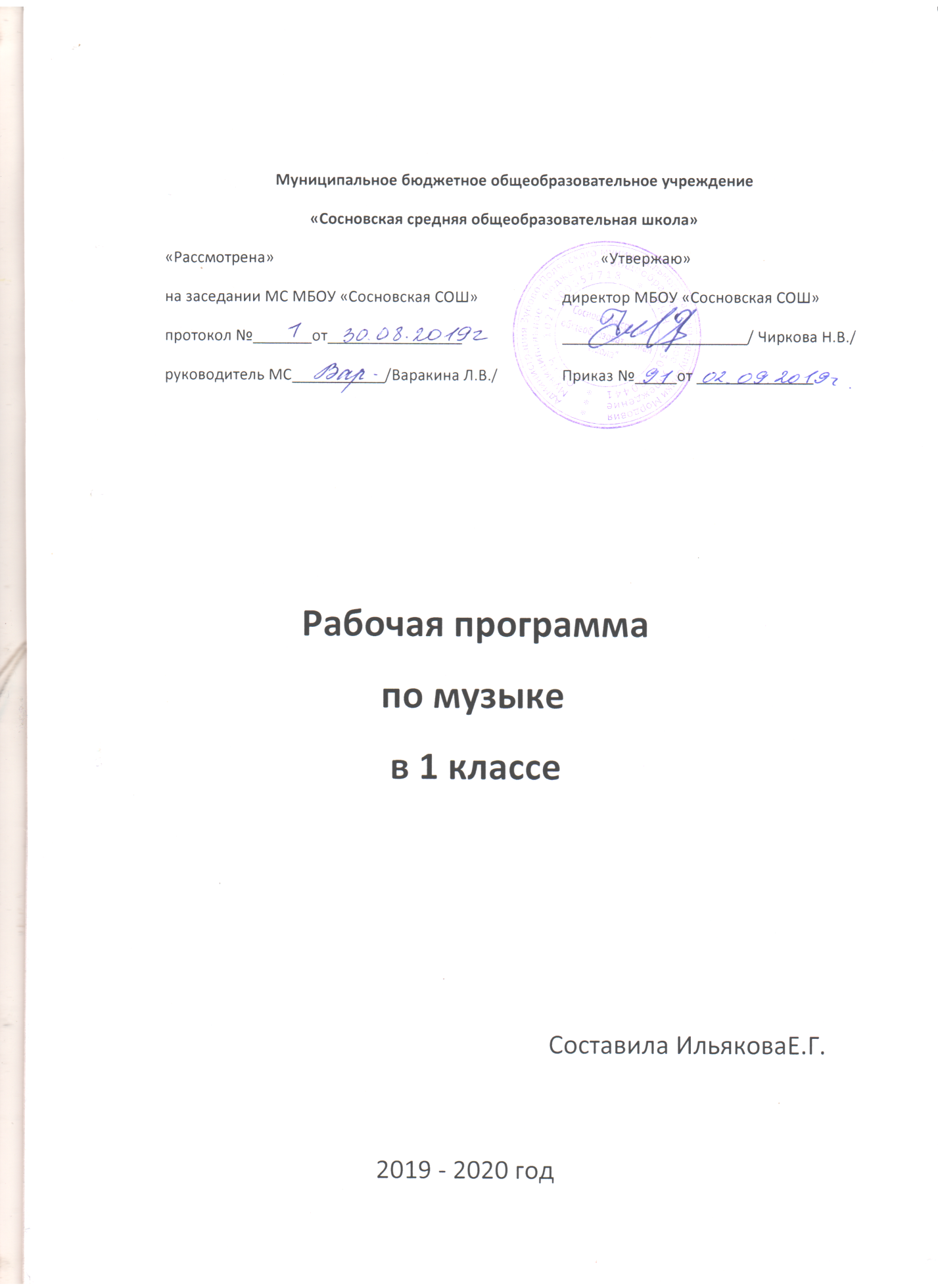                                         Пояснительная запискаРабочая программа разработана в соответствии с ФГОС НОО  на основе примерной программы по музыке с учетом авторской программы Е.Д.Критской «Музыка». Рабочая программа ориентирована на учебник:Музыка. 1 класс: учеб.для общеобразоват. учреждений/ Е.Д. Критская, Г.П. Сергеева, Т.С. Шмагина. – М.: Просвещение, 2014.Планируемые результаты освоения учебного предметаОбучающиеся научатся:определять характер и настроение музыки с учетом терминов и образных определений, представленных в учебнике для 1 класса;узнавать по изображениям некоторые музыкальные инструменты (рояль, пианино, скрипка, флейта, арфа), а также народные инструменты (гармонь, баян, балалайка);проявлять навыки вокально - хоровой деятельности ( вовремя начинать и заканчивать пение, уметь петь по фразам, слушать паузы, правильно выполнять музыкальные   кжест);воспринимать музыку различных жанров;эстетически откликаться на искусство, выражая своё отношение к нему в различных видах музыкально творческой деятельности;общаться и взаимодействовать в процессе ансамблевого, коллективного (хорового и инструментального) воплощения различных художественных образов;воплощать в звучании голоса или инструмента образы природы и окружающей жизни, настроения, чувства, характер и мысли человека;узнавать изученные музыкальные сочинения, называть их авторов;исполнять музыкальные произведения отдельных форм и жанров (пение, драматизация, музыкально-пластическое движение, инструментальное музицирование, импровизация и др.)Обучающиеся получат возможность научиться:владеть некоторыми основами нотной грамоты: названия нот, темпов( быстро- медленно), динамики (громко- тихо)определять виды музыки, сопоставлять музыкальные образы в звучании различных музыкальных инструментов, в том числе и современных электронных;продемонстрировать понимание интонационно-образной природы музыкального искусства, взаимосвязи выразительности и изобразительности в музыке, многозначности музыкальной речи в ситуации сравнения произведений разных видов искусств.Содержание учебного предметаКалендарно – тематическое планирование№п/пНазвание раздела (блока)Кол-во часов на изучение раздела (блока)Из них кол-во часов, отведенных на практическую часть и контрольИз них кол-во часов, отведенных на практическую часть и контрольИз них кол-во часов, отведенных на практическую часть и контрольИз них кол-во часов, отведенных на практическую часть и контроль№п/пНазвание раздела (блока)Кол-во часов на изучение раздела (блока)лабор.раб.практ.раб.сочинен.контр.раб.1Музыка вокруг нас162Музыка и ты17Итого33№ п/пНаименование разделов и темДатаДатаПримечание№ п/пНаименование разделов и темпланфактПримечаниеIМузыка вокруг нас (16)1И Муза вечная со мной! 2Хоровод муз3Повсюду музыка слышна4Душа музыки – мелодия5Музыка осени6Сочини мелодию7«Азбука, азбука каждому нужна…»8Музыкальная азбука9Музыкальные инструменты 10«Садко». Из русского былинного сказа11Музыкальные инструменты12Звучащие картины13Разыграй песню14Пришло Рождество, начинается  торжество.15Родной обычай старины16Добрый праздник среди зимыIIМузыка и ты (17)1Край, в котором ты живешь2Поэт, художник, композитор3Музыка утра4Музыка вечера5Музыкальные портреты6Разыграй сказку. «Баба Яга» - русская народная сказка7У каждого свой музыкальный инструмент8Музы не молчали9Мамин праздник10Музыкальные инструменты11«Чудесная лютня» (по алжирской сказке). 12Звучащие картины13Музыка в цирке14Дом, который звучит15Опера-сказка16«Ничего на свете  лучше нету»17Афиша. Программа. Твой музыкальный словарик.Итого за год: 33 ч.Итого за год: 33 ч.